附件：雨花台区2023年公开招聘幼儿园备案制教师资格复审人员名单及分数线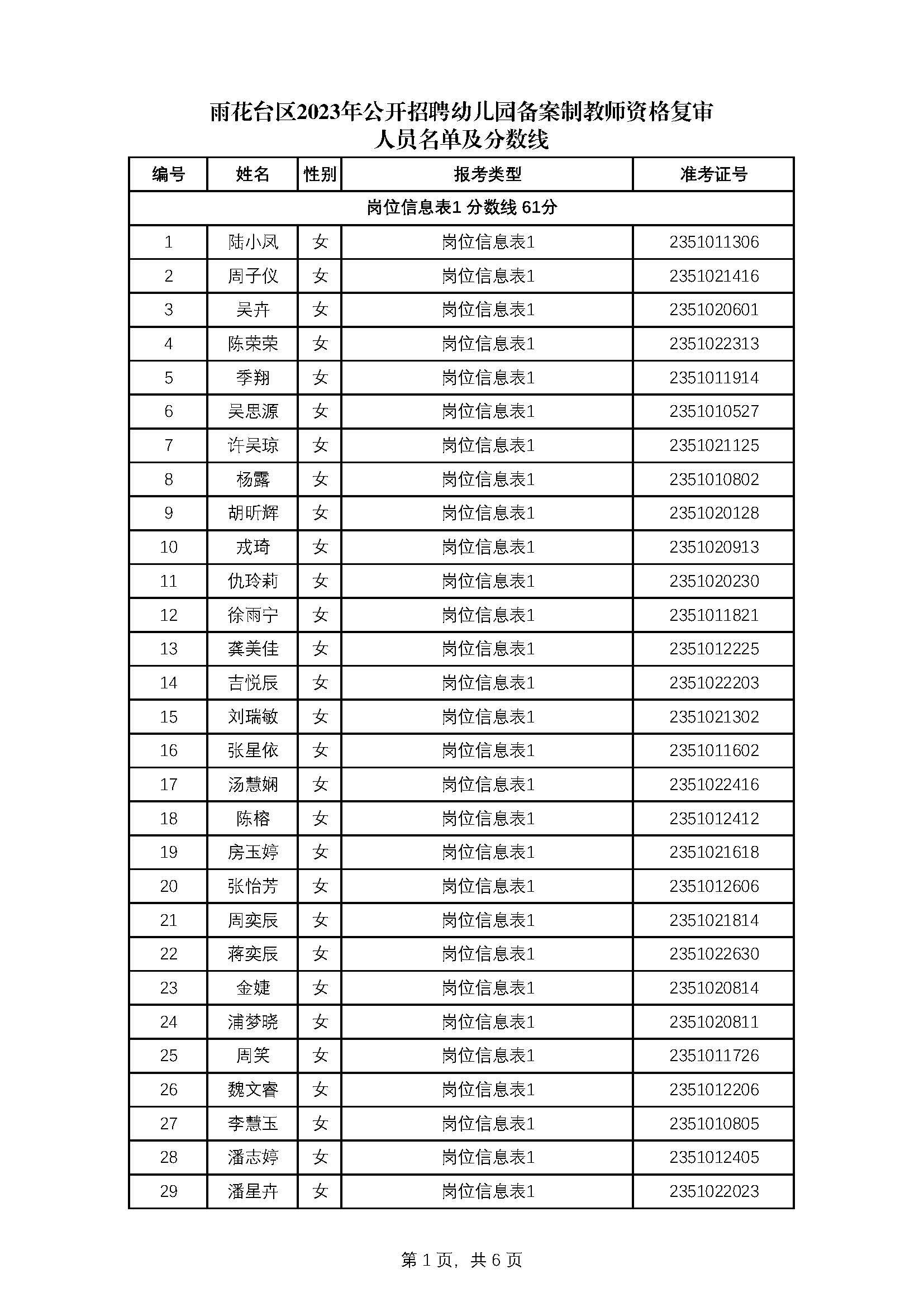 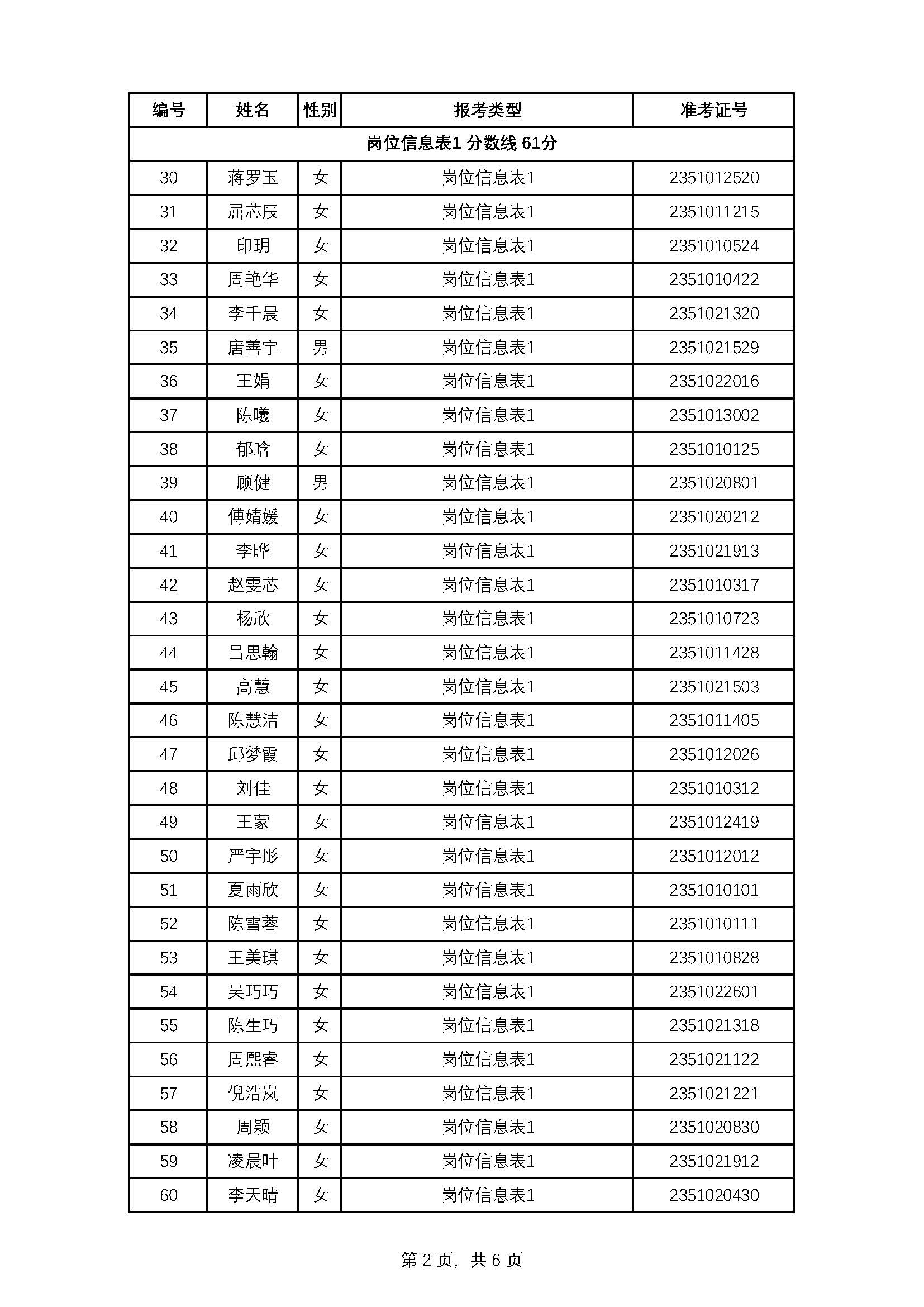 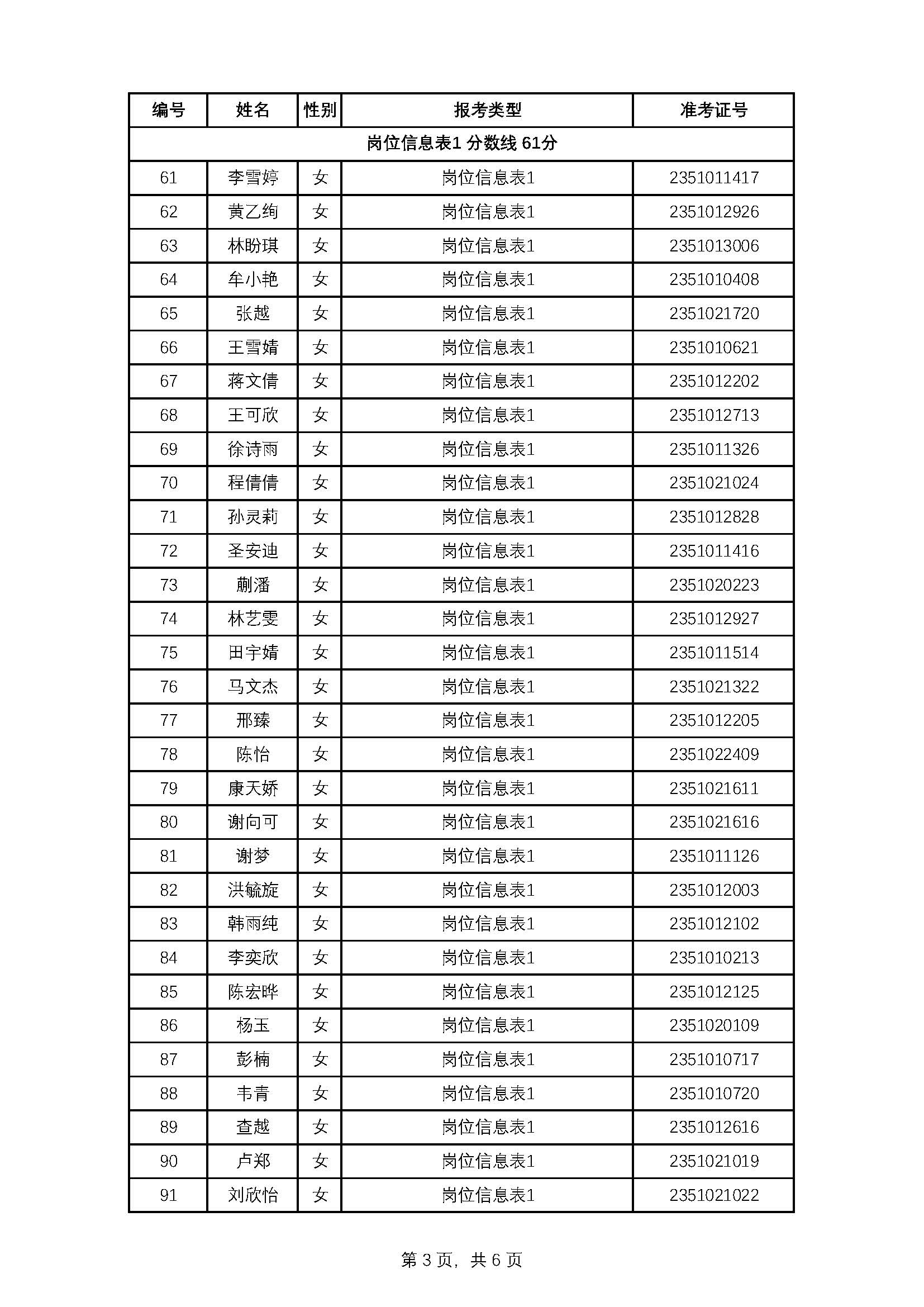 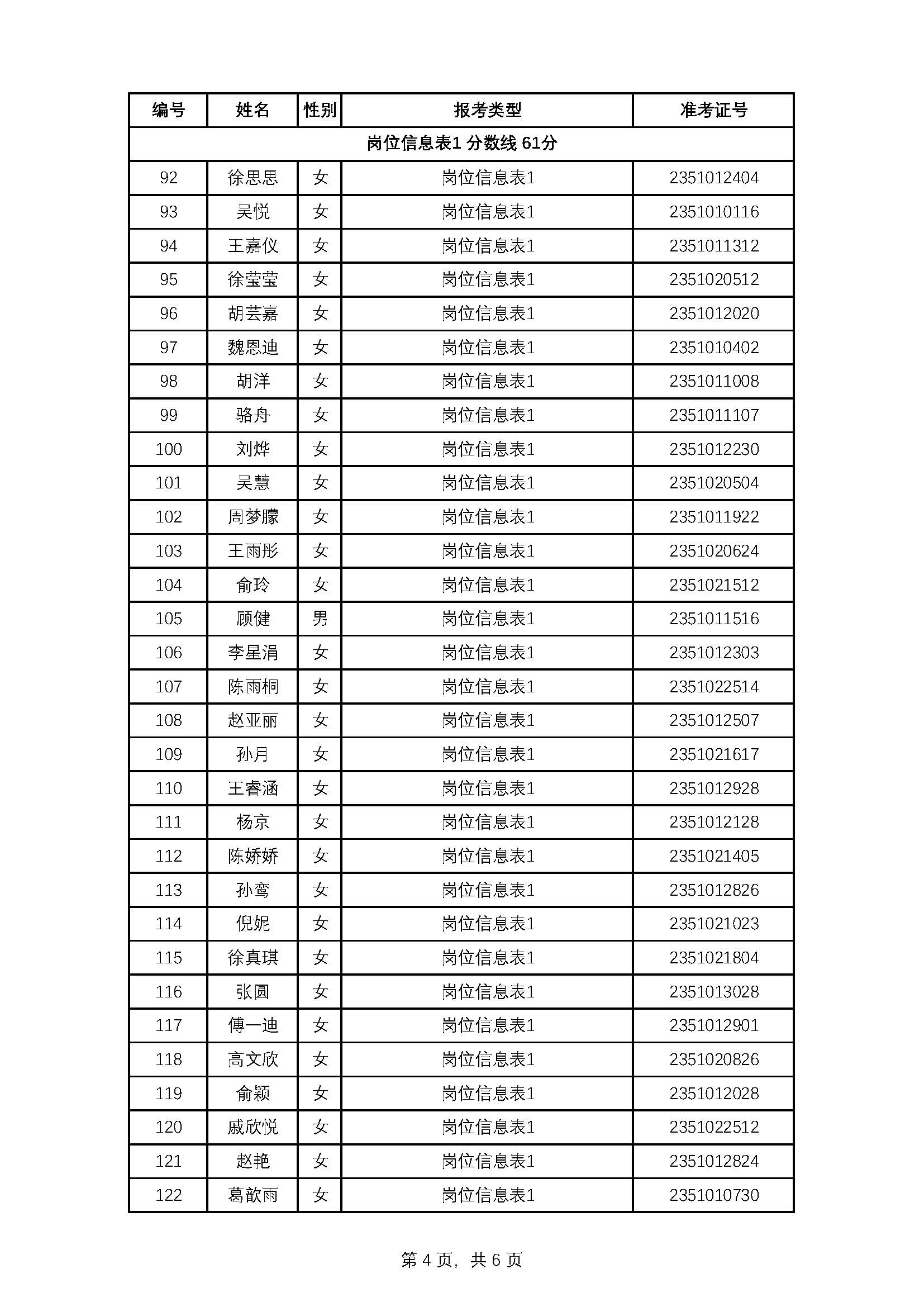 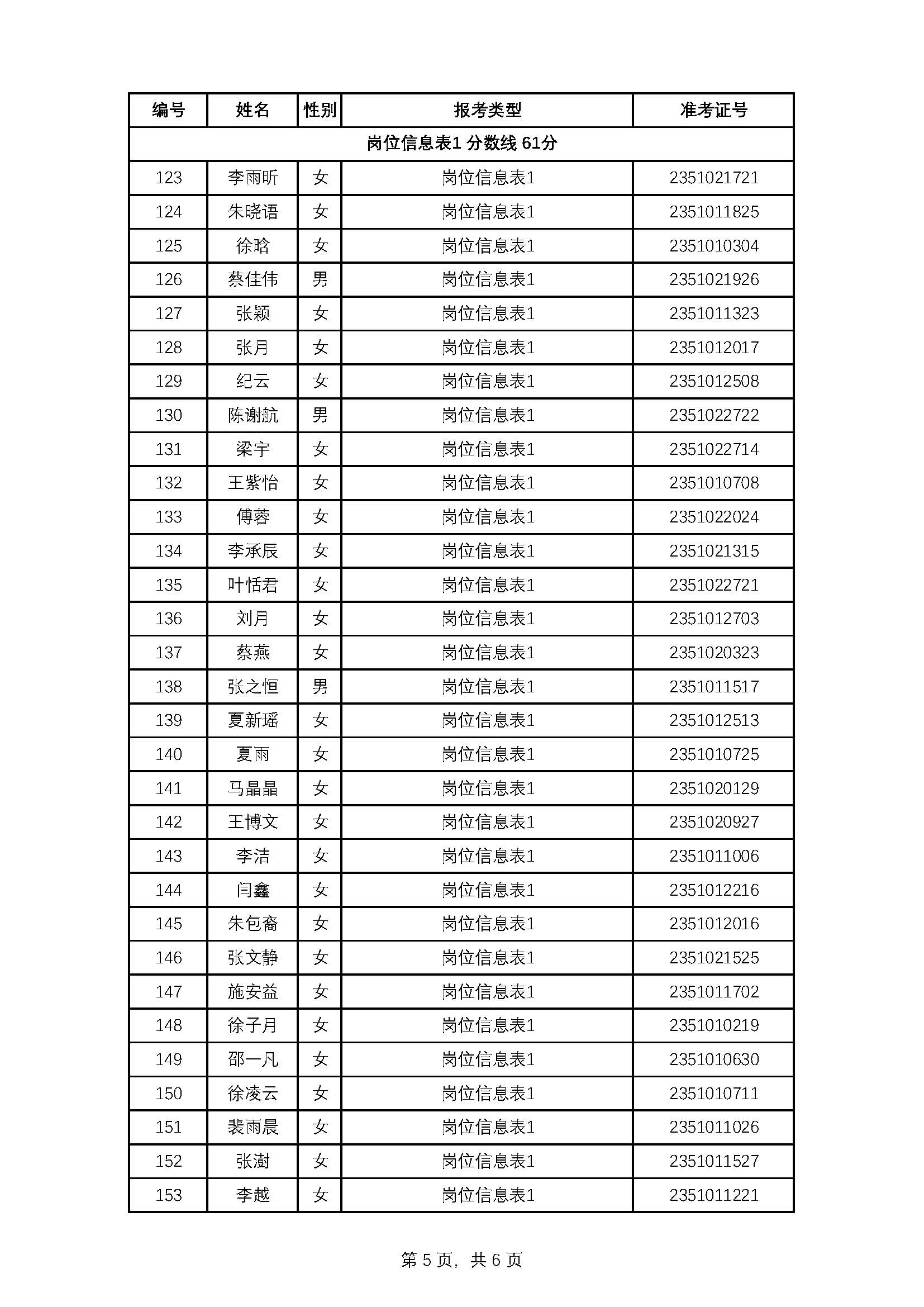 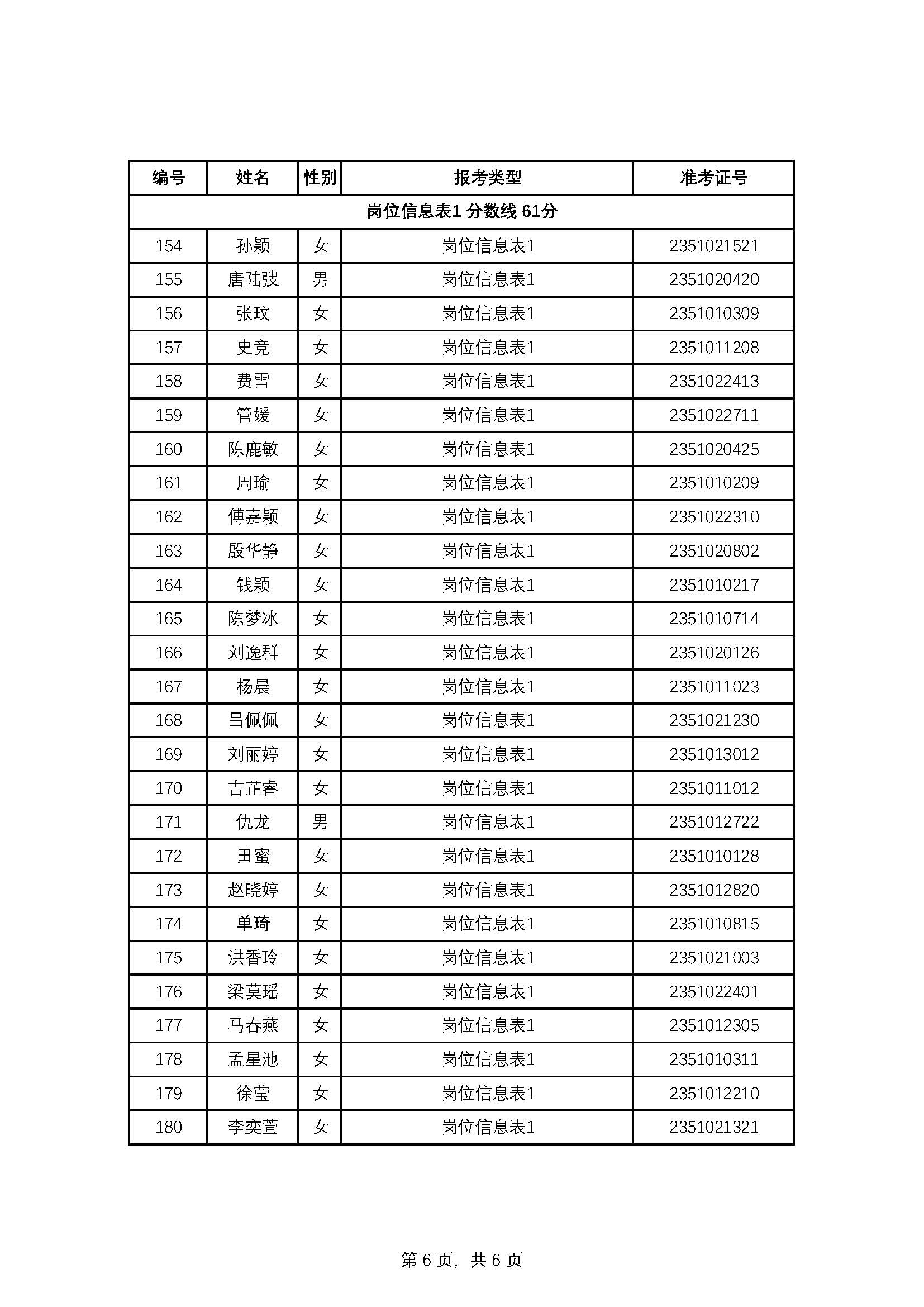 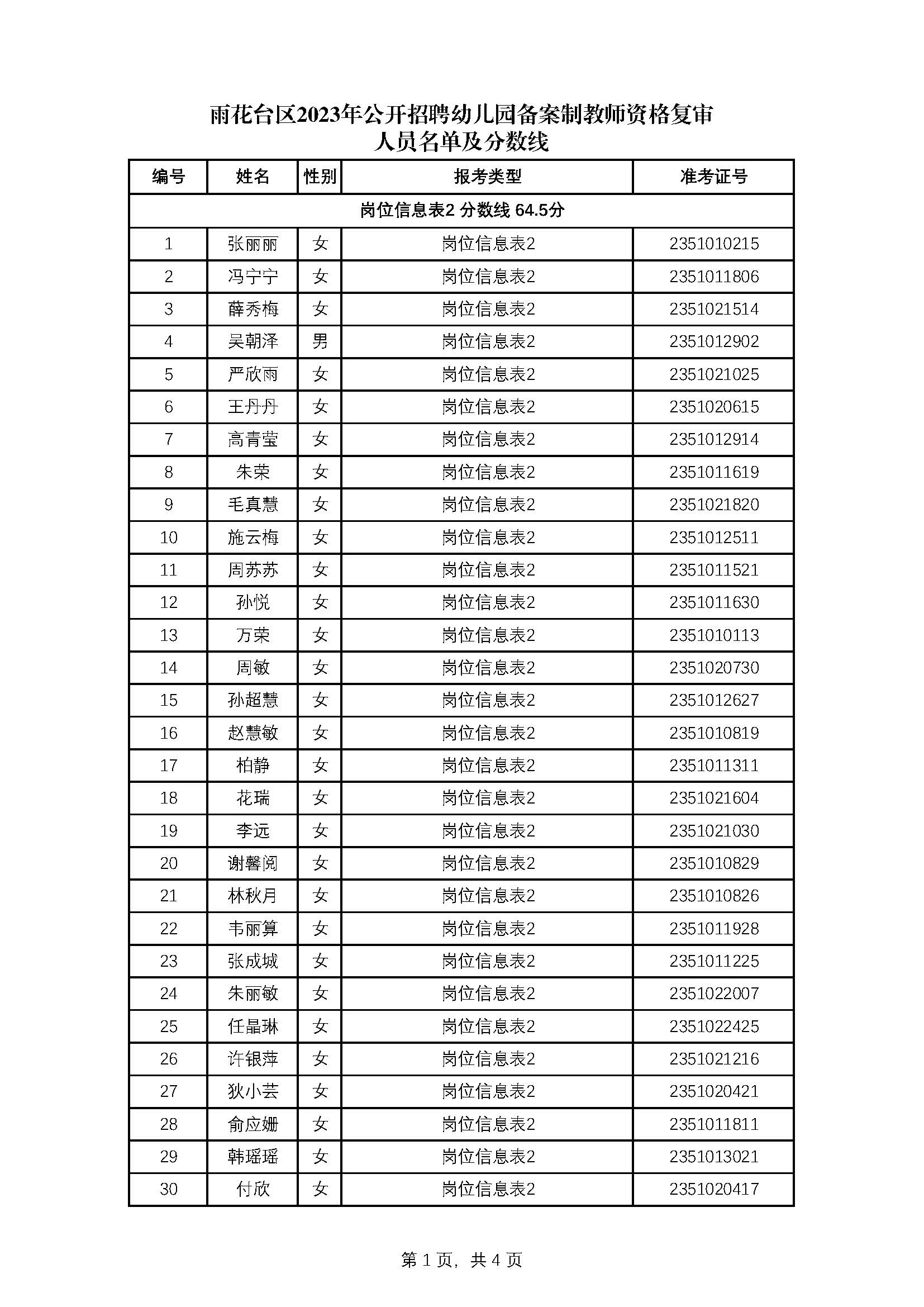 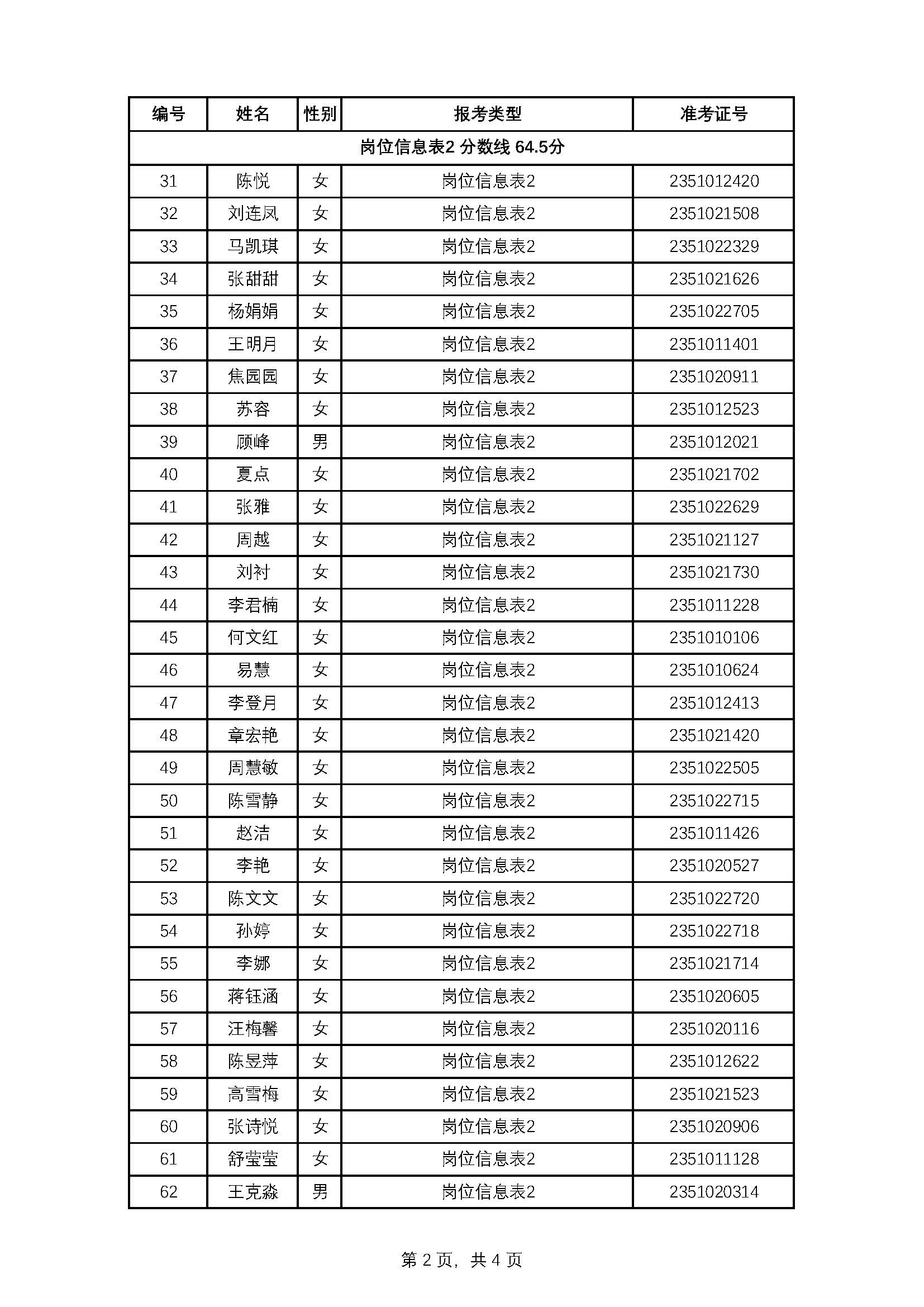 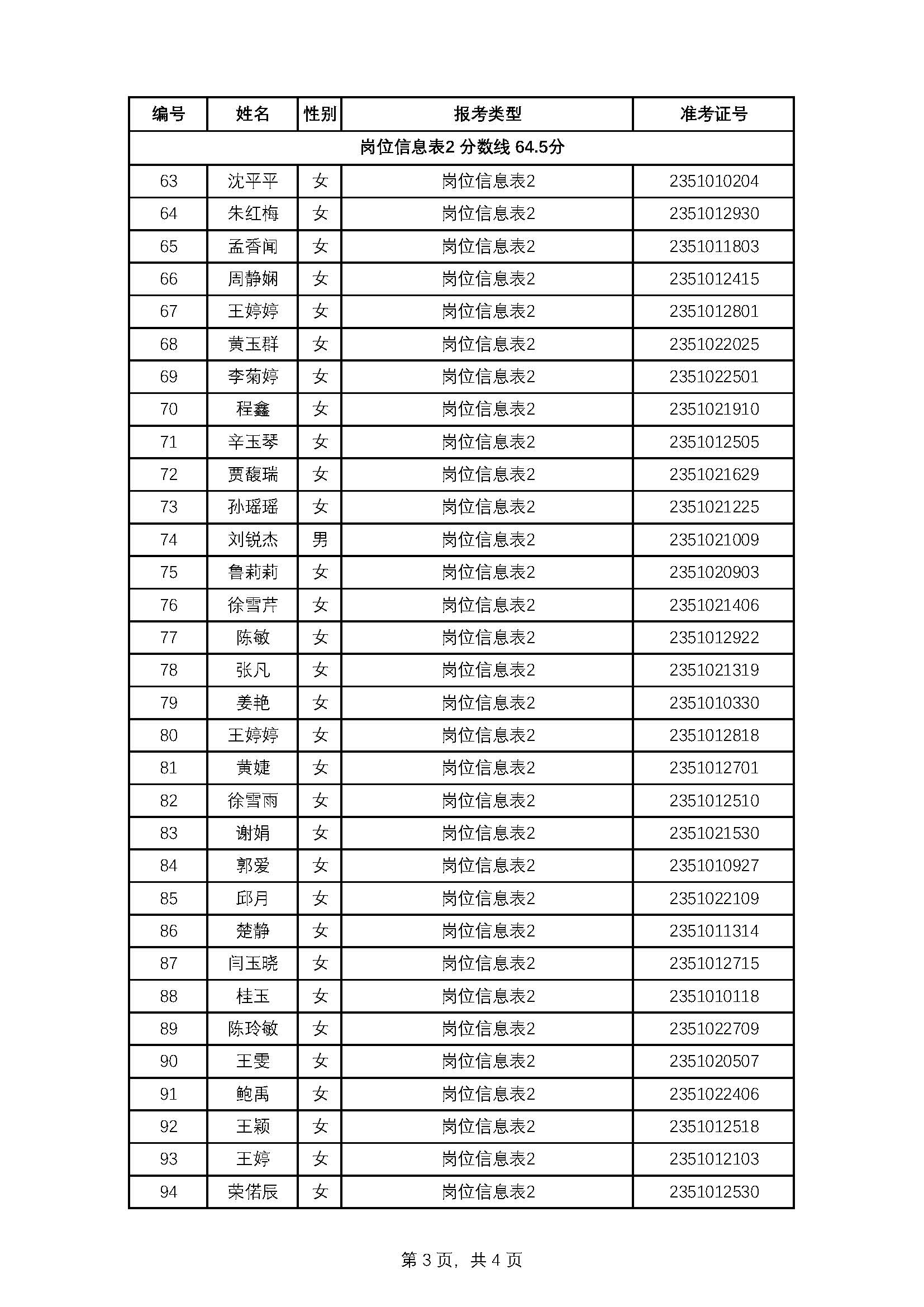 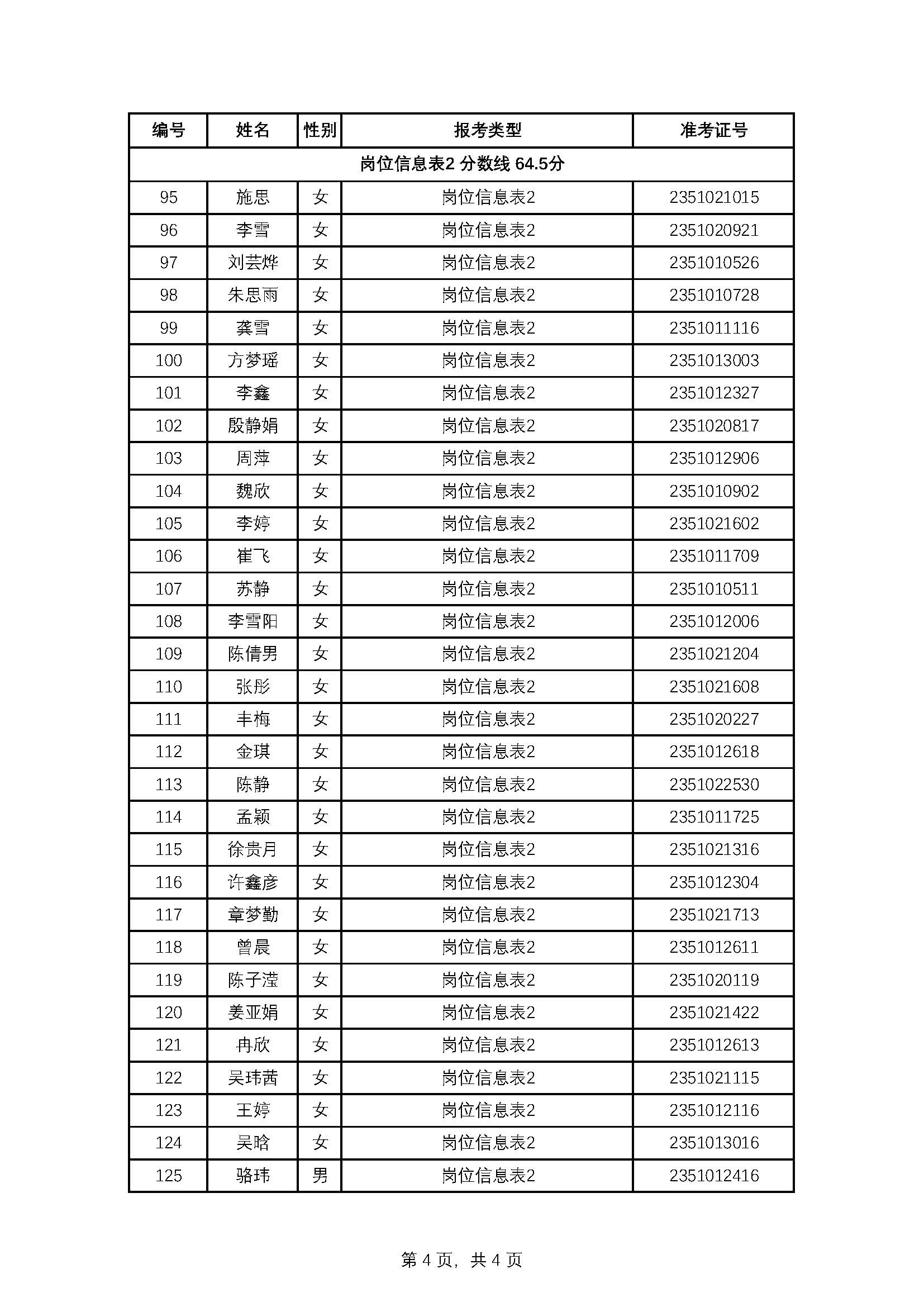 